Уважаемая Татьяна Александровна!ОГАУК «Ульяновская областная филармония» направляет Отчёт о проведенных мероприятиях  четвёртой региональной "Недели антикоррупционных инициатив" с 17.10.2016 по 21.10.2016г.   Ответственной за организацию и проведение «Четвёртой недели  антикоррупционных инициатив» назначена Клянченкова Елена Александровна, начальник кадрово-правового отдела. Состав рабочей  группы - Беляков Владимир Борисович, заслуженный артист РФ, директор УГАСО «Губернаторский» - руководитель, Клянченкова Елена Александровна, начальник кадрово-правового отдела, Тейтельман Евгений Семёнович, заместитель директора по организационным вопросам. На сайте учреждения размещены: 1.Распоряжение о проведении «Недели антикоррупционных инициатив» в Министерстве искусства и культурной политики Ульяновской области;2.План проведения «Четвёртой недели антикоррупционных инициатив» ОГАУК «Ульяновская областная филармония» ; 3.План мероприятий «Противодействие коррупции в ОГАУК «Ульяновская областная филармония» на 2015-2018 годы»;4.Материалы (анкета) проведение социального опроса на официальном сайте филармонии по вопросам коррупции;5.Информация о работе «Горячей телефонной линии» по вопросам противодействия коррупции в сфере деятельности филармонии.	Все разделы Плана «Четвёртой недели антикоррупционных инициатив» ОГАУК «Ульяновская областная филармония» выполнены:- 17 октября . обновлён стенд о правовой культуре граждан по вопросам противодействия коррупции (4 этаж ОПЦ);- на стенде размещён «Кодекс этики и служебного поведения работников областного государственного автономного учреждения культуры «Ульяновская областная филармония», памятка «Остановим коррупцию!»;- 17 октября 2016г., с 15.00 – 17.00  проводился приём граждан по антикоррупционным вопросам. Приём вели: Ларина Л.Г., Тейтельман Е.С., Клянченкова Е.А.; - проведён социальный опрос по вопросам антикоррупционной дятельности в информационно-телекоммуникационной сети «Интернет» на официальном сайте филармонии http://www.ulmincult.ru;- работала «горячая линия» ОГАУК «Ульяновская областная филармония» по вопросам противодействия коррупции;- осуществлялся сбор  инициатив граждан о возможных зонах коррупционного риска, способах борьбы с бытовой коррупцией с целью применения в практической деятельности, в том числе через специализированный «Ящик доверия» для приёма обращений граждан. Место размещения – 1 этаж ОПЦ. Выемка обращений граждан, поступивших в «Ящик доверия» проводилась ежедневно в 17.00; 	 - 19 октября . Клянченкова Е.А., начальник кадрово-юридического отдела ОГАУК «Ульяновская областная филармония»  выступила с лекцией на тему  "Борьба с коррупцией, соблюдение стандарта антикоррупционного поведения" для артистов УГАСО «Губернаторский»;- проведено выборочное анкетирование работников. Число опрошеных-30. Каждая анкета заполнялась анонимно, все заполненные бланки были отправлены в ящик доверия.Итоги анкетирования по вопросам коррупции и антикоррупционной деятельности1. Как Вы считаете, существует ли проблема коррупции в учреждениях культуры г. Ульяновска2. Сталкивались ли Вы с фактами коррупции в учреждениях культуры г.Ульяновска3. Каковы, с Вашей точки зрения, основные причины возникновения коррупции (возможен выбор нескольких вариантов ответов):4. Какие из принимаемых антикоррупционных мер Вам известны?5. Как Вы считаете, какие меры наиболее эффективно помогут бороться с коррупцией?6. Какие формы участия граждан в процессе осуществления антикоррупционных мер  представляются Вам наиболее эффективными?7. Обращались ли Вы лично с заявлением по поводу действий должностных лиц коррупционной направленности?7.1. Если обращались, то куда:И в заключение, пожалуйста, несколько слов о себе:8. Ваш пол?9.  Ваш возраст?10. Ваше образование:11. К какой социальной группе Вы себя относите:Директор,художественный руководитель                                                                               Л.Г.ЛаринаИсполнитель: Тейтельман Евгений Семёнович Тел: 44 – 19 - 35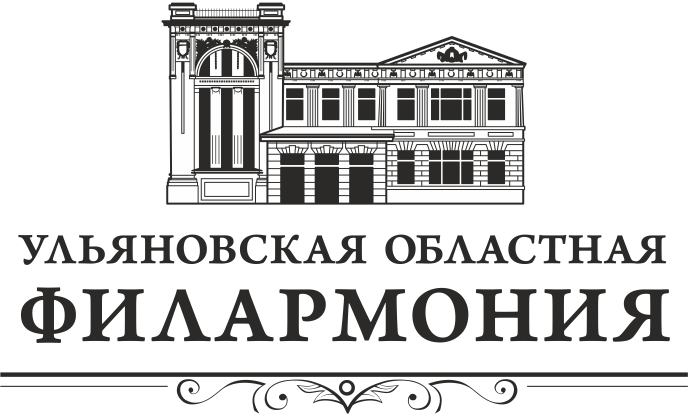 Областное государственное автономноеучреждение культуры«Ульяновская областная филармония»Россия, г. Ульяновск, пл. Ленина, д. 6ИНН/КПП 7325000743/732501001тел.: 27-33-91факс.: 41-39-97Исх. №______от     « 27 сентября  .Министру искусства и культурной политикиУльяновской областиТ.А. Ившинойда, проблема очень актуальна5да, скорее существует, чем не существует10нет, скорее не существует, чем существует7нет, такой проблемы не существует5да, лично сталкивался4лично не сталкивался, но слышал из других источников (родственники, знакомые, СМИ и т.д.)5не сталкивался19несовершенство законодательной базы по борьбе с коррупцией10низкая заработная плата4низкая эффективность правоохранительной системы7состояние общественной морали5кризисная ситуация в экономике3особенности национального менталитета3другое (свой ответ)1Принятие нормативных правовых актов, направленных на противодействие коррупции (законы, программы и т.д.)8Создание и функционирование межведомственных комиссий, координационных советов или других органов по противодействию коррупции4Проведение антикоррупционной экспертизы нормативных правовых актов  и (или) их проектов1Внедрение современных технологий (создание служб «единого окна», «электронное правительство», специализированных Интернет-сайтов и т.д.)5Предъявление квалификационных требований к гражданам, претендующим на замещение  должностей государственной и муниципальной службы, а также проверка в установленном порядке сведений, представляемых указанными гражданами5Установление для государственных и муниципальных служащих ограничения в форме представления сведений о своих доходах, имуществе и обязательствах имущественного характера, а также супруги (супруга) и несовершеннолетних детей4Установление специальных требований к лицам, претендующим на занятие значимых должностей5Открытость, подотчетность и подконтрольность должностных лиц6Повышение уровня оплаты труда должностных лиц3Упрощение процедур оформления документов2Неотвратимость юридической ответственности за совершенные коррупционные правонарушения11Проведение независимой антикоррупционной  экспертизы нормативных правовых актов и их проектов11Направление обращений в Администрацию города Ульяновска2Направление обращений в Администрацию  Ульяновской области 3Направление обращений к Президенту Российской Федерации4Направление обращений Уполномоченному по противодействию коррупции в Ульяновской области3Направление обращений в правоохранительные органы7данет28в Администрацию города Ульяновска2в Администрацию Ульяновской области к Президенту Российской Федерациик Уполномоченному по противодействию коррупции в Ульяновской областив правоохранительные органы1мужской 7женский1918-29 лет130-49 лет550-59 лет1060 лет и старше11среднее общее1среднее профессиональное7незаконченное высшеевысшее профессиональное19рабочие1социально-гуманитарная интеллигенция16работники торговли, общественного питания, бытового обслуживания, ЖКХ1работники органов власти и управленияпредпринимателивоеннослужащиебезработныепенсионеры3домохозяйкистуденты, учащиеся ПТУ